ÍNDICES GLOBALES DE PERSONAL Y REMUNERACIONES 
DE LOS SECTORES ECONÓMICOSCIFRAS DE MAYO DE 2020(Cifras desestacionalizadas)El Instituto Nacional de Estadística y Geografía (INEGI) difunde por primera vez los Índices Globales de Personal y Remuneraciones de los Sectores Económicos (IGPERSE), integrados por dos nuevos indicadores: el Índice Global de Remuneraciones de los Sectores Económicos (IGRESE) y el Índice Global de Remuneraciones Medias Reales de los Sectores Económicos (IGREMSE), además del Índice Global de Personal Ocupado de los Sectores Económicos (IGPOSE) que ya se venía difundiendo.Con cifras desestacionalizadas, en mayo de 2020 el IGPOSE registró un nivel de 103.1 puntos y presentó una disminución de (-)1.9% respecto a abril de 2020. Por otra parte, el IGRESE registró un nivel de 106.2 puntos y presentó una baja de (-)4.9% respecto a abril de 2020, con cifras desestacionalizadas.El INEGI difunde por primera vez los Índices Globales de Personal y Remuneraciones de los Sectores Económicos, integrados por dos nuevos indicadores: el IGRESE y el IGREMSE, además del IGPOSE que ya se venía difundiendo.Los índices globales, tienen como objetivo primordial representar una aproximación al personal ocupado y a las remuneraciones que reportan las encuestas económicas para los sectores construcción, industrias manufactureras, comercio y servicios privados no financieros, fortaleciendo la infraestructura estadística sobre la economía en su conjunto, lo que coadyuva en el diseño, instrumentación y evaluación de políticas públicas enfocadas al mercado laboral de México.Con cifras desestacionalizadas, en mayo de 2020, el IGPOSE alcanzó un nivel de 103.1 puntos y presentó una disminución de (-)1.9% respecto al mes previo. Además, retrocedió (-)6.9%, respecto al mismo mes del año anterior.Por su parte, el IGRESE registró un nivel de 106.2 puntos con una baja de (-)4.9% respecto al mes previo. Al compararse con mayo de 2019 tuvo un descenso de (-)9.7 por ciento.El IGREMSE alcanzó un nivel de 103.0 puntos y tuvo una disminución de (-)3.8% respecto al mes previo. En su comparativo anual disminuyó (-)3.1 por ciento. ÍNDICES GLOBALES DE PERSONAL Y REMUNERACIONES DE LOS SECTORES ECONÓMICOSDURANTE MAYO DE 2020CIFRAS DESESTACIONALIZADAS(Índice Base 2013=100)Fuente: INEGI.El nivel más elevado para IGPOSE es el registrado en mayo de 2019, con 110.8 puntos, el IGRESE presenta su nivel más alto en febrero de 2020, con 120.2 puntos y el IGREMSE en febrero de 2020, con 108.9 puntos.ÍNDICES GLOBALES DE PERSONAL Y REMUNERACIONES DE LOS SECTORES ECONÓMICOSENERO DE 2008 – MAYO DE 2020TENDENCIA-CICLO(Índice Base 2013=100)Fuente: INEGI.La difusión de los Índices Globales de Personal y Remuneraciones de los Sectores Económicos se realiza a través de la página del INEGI (www.inegi.org.mx).Nota al usuario.Por otra parte, de acuerdo con lo publicado por el INEGI en su Comunicado de Prensa del 31 de marzo de 2020, en el cual se dieron a conocer las medidas extraordinarias que tomó el Instituto por el estado de emergencia sanitaria originada por el COVID-19, la captación de las Encuestas Económicas Nacionales que se consideran para la integración de los Índices Globales de Personal y Remuneraciones de los Sectores Económicos correspondiente al mes de mayo de 2020 se realizó en los tiempos establecidos, mediante Internet y asistencia telefónica con el fin de evitar el contacto presencial.En este contexto, la Tasa de No Respuesta de la captación de la información correspondiente al mes de mayo de 2020, registró porcentajes apropiados conforme al diseño estadístico de cada una de las encuestas, lo que permitió la generación de estadísticas con niveles altos de cobertura y precisión estadística para su integración en los Índices Globales de Personal y Remuneraciones de los Sectores Económicos del mes de referencia.Se anexa Nota TécnicaPara consultas de medios y periodistas, contactar a: comunicacionsocial@inegi.org.mx o llamar al teléfono (55) 52-78-10-00, exts. 1134, 1260 y 1241.Dirección de Atención a Medios / Dirección General Adjunta de Comunicación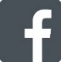 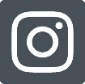 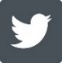 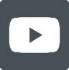 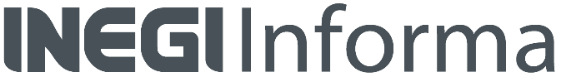 		NOTA TÉCNICAÍNDICES GLOBALES DE PERSONAL Y REMUNERACIONES DE LOS SECTORES ECONÓMICOSCIFRAS DE MAYO DE 2020El Instituto Nacional de Estadística y Geografía (INEGI) difunde por primera vez los Índices Globales de Personal y Remuneraciones de los Sectores Económicos (IGPERSE), integrados por dos nuevos indicadores, el Índice Global de Remuneraciones de los Sectores Económicos (IGRESE) y el Índice Global de Remuneraciones Medias Reales de los Sectores Económicos (IGREMSE), además del Índice Global de Personal Ocupado de los Sectores Económicos (IGPOSE) que ya se estaba difundiendo.Los índices globales, tienen como objetivo primordial representar una aproximación al personal ocupado y a las remuneraciones que reportan las encuestas económicas para los sectores construcción, industrias manufactureras, comercio y servicios privados no financieros, fortaleciendo la infraestructura estadística sobre el tema del empleo, lo que coadyuva en el diseño, instrumentación y evaluación de políticas públicas enfocadas al mercado laboral de México.En este contexto, es relevante disponer de indicadores a partir del enfoque de la demanda, es decir, que muestren la evolución del personal ocupado y las remuneraciones que requieren las unidades económicas para efectuar sus procesos productivos.Se dispone de series mensuales que inician en enero de 2008 y su difusión se realiza a los 60 días después de concluido el periodo de referencia.Cifras desestacionalizadas.Cuadro 1ÍNDICES GLOBALES DE PERSONAL Y REMUNERACIONES DE LOS SECTORES ECONÓMICOSDURANTE EL MES DE MAYO DE 2020CIFRAS DESESTACIONALIZADAS(Índice Base 2013=100)Fuente: INEGI.Con cifras desestacionalizadas, en mayo de 2020, el IGPOSE alcanzó un nivel de 103.1 puntos y presentó una disminución de (-)1.9% respecto al mes previo. Además, retrocedió (-)6.9%, respecto al mismo mes del año anterior.Por su parte, el IGRESE registró un nivel de 106.2 puntos con una baja de (-)4.9% respecto al mes previo. Al compararse con mayo de 2019 tuvo un descenso de (-)9.7 por ciento.El IGREMSE alcanzó un nivel de 103.0 puntos y tuvo una disminución de (-)3.8% respecto al mes previo. En su comparativo anual disminuyó (-)3.1 por ciento.Gráfica 1ÍNDICES GLOBALES DE PERSONAL Y REMUNERACIONES DE LOS SECTORES ECONÓMICOSENERO DE 2008 – MAYO DE 2020TENDENCIA-CICLO(Índice Base 2013=100)Fuente: INEGI.El nivel más elevado para IGPOSE es el registrado en mayo de 2019, con 110.8 puntos, el IGRESE presenta su nivel más alto en febrero de 2020, con 120.2 puntos, y el IGREMSE en febrero de 2020, con 108.9 puntos.El IGPOSE ha registrado variaciones mensuales positivas en los años 2010, 2012-2014, 2016, 2017 y 2019 en los meses de mayo. Los años 2008, 2009, 2011, 2015 y 2020 presentan una variación mensual negativa. En el año 2018 no se presenta variación para dicho mes.Para los meses de mayo del periodo 2010-2019, este indicador ha registrado variaciones anuales positivas y en los años 2009 y 2020 negativas.Cuadro 2ÍNDICE GLOBAL DE PERSONAL OCUPADO DE LOS SECTORES ECONÓMICOSENERO DE 2008 – MAYO DE 2020SERIE DESESTACIONALIZADA(Índice Base 2013=100)Fuente: INEGI.El IGRESE, en los meses de mayo respecto al mes previo, ha registrado variaciones positivas en los años 2010, 2011, 2015-2018. Los años 2008, 2009, 2012-2014, 2019 y 2020 presentan una variación mensual negativa. Para los meses de mayo del periodo 2010-2019, el IGRESE ha registrado variaciones anuales positivas y en los años 2009 y 2020 variaciones negativas.Cuadro 3ÍNDICE GLOBAL DE REMUNERACIONES DE LOS SECTORES ECONÓMICOSENERO DE 2008 – MAYO DE 2020SERIE DESESTACIONALIZADA(Índice Base 2013=100)Fuente: INEGI.En el mes de mayo, el IGREMSE ha registrado variaciones positivas en los años 2009-2011, 2015-2018 respecto al mes previo. Los años 2008, 2012-2014, 2019 y 2020 registraron una variación mensual negativa.Cuadro 4ÍNDICE GLOBAL DE REMUNERACIONES MEDIAS REALES DE LOS SECTORES ECONÓMICOSENERO DE 2008 – MAYO DE 2020SERIE DESESTACIONALIZADA(Índice Base 2013=100)Fuente: INEGI.Para los meses de mayo de los años 2010, 2011, 2013-2016, 2018 y 2019, el IGREMSE ha registrado variaciones anuales positivas y en los años 2009, 2012, 2017 y 2020 han sido variaciones anuales negativas.Cifras originales.En mayo de 2020, el IGPOSE alcanzó un nivel de 103.6 puntos y presentó una disminución de (-)1.5% respecto al mes previo. Además, retrocedió (-)6.9%, respecto al mismo mes del año anterior. Por su parte, el IGRESE registró un nivel de 109.9 puntos con una baja de (-)0.5% respecto al mes previo. Al compararse con mayo de 2019 tuvo un descenso de (-)11.3 por ciento.El IGREMSE alcanzó un nivel de 106.2 puntos y tuvo un incremento de 1.0% respecto al mes previo. En su comparativo anual disminuyó (-)4.7 por ciento.Cuadro 5ÍNDICES GLOBALES DE PERSONAL Y REMUNERACIONES DE LOS SECTORES ECONÓMICOSDURANTE EL MES DE MAYO DE 2020CIFRAS ORIGINALES(Índice Base 2013=100)Fuente: INEGI.De acuerdo con la serie estadística disponible, el IGPOSE presenta variaciones anuales negativas en los periodos de enero de 2009 a marzo de 2010 y de diciembre de 2019 hasta mayo de 2020. En el periodo de abril de 2010 a noviembre de 2019 se han presentado variaciones anuales positivas.El nivel más elevado para el IGPOSE es el registrado en mayo de 2019, con 111.2 puntos.Cuadro 6ÍNDICE GLOBAL DE PERSONAL OCUPADO DE LOS SECTORES ECONÓMICOSENERO DE 2008 – MAYO DE 2020CIFRAS ORIGINALES(Índice Base 2013=100)Fuente: INEGI.El IGRESE presenta variaciones anuales negativas en los periodos de enero de 2009 a febrero de 2010, septiembre de 2012 y 2017, diciembre de 2017 y de marzo hasta mayo de 2020. En los periodos de marzo de 2010 hasta agosto de 2012, de octubre de 2012 a agosto de 2017, octubre y noviembre de 2017 y de enero de 2018 a febrero de 2020 se han presentado variaciones anuales positivas.El nivel más elevado para el IGRESE es el registrado en diciembre de 2019, con 140.6 puntos.Cuadro 7ÍNDICE GLOBAL DE REMUNERACIONES DE LOS SECTORES ECONÓMICOSENERO DE 2008 – MAYO DE 2020CIFRAS ORIGINALES(Índice Base 2013=100)Fuente: INEGI.El nivel más elevado para el IGREMSE es el registrado en diciembre de 2019, con 127.7 puntos.Cuadro 8ÍNDICE GLOBAL DE REMUNERACIONES MEDIAS REALES DE LOS SECTORES ECONÓMICOSENERO DE 2008 – MAYO DE 2020CIFRAS ORIGINALES(Índice Base 2013=100)Fuente: INEGI.En mayo de 2020, el IGPOSE registró una variación anual acumulada de (-)2.8%, por su parte, el IGRESE presentó una disminución de (-)2.3% en comparación con el año previo y el IGREMSE incrementó 0.5 por ciento.Para el IGPOSE la variación anual acumulada al mes de mayo reporta su nivel máximo en 2018 con 2.4% y su nivel mínimo en 2009 con (-)5.3% por ciento.El nivel máximo de la variación anual acumulada al mes de mayo del IGRESE es 5.7% en 2012 y su nivel mínimo es (-)7.1% en 2009.Para el IGREMSE la variación anual acumulada al mes de mayo reporta su nivel máximo en 2019 con 2.4% y su nivel mínimo en 2009 con (-)1.9 por ciento.Gráfica 2VARIACIÓN ANUAL ACUMULADA DE LOS ÍNDICES GLOBALES DE PERSONAL Y REMUNERACIONES DE LOS SECTORES ECONÓMICOSPERIODO ENERO - MAYOCIFRAS ORIGINALES       Fuente: INEGI.La publicación de los Índices Globales de Personal y Remuneraciones de los Sectores Económicos se realiza en apego a las fechas que se encuentran publicadas en el Calendario de difusión de información estadística, geográfica y de Interés Nacional del INEGI.La difusión de los Índices Globales de Personal y Remuneraciones de los Sectores Económicos de se realiza a través de la página del INEGI (www.inegi.org.mx), en las secciones siguientes:Tema:IGPOSE: www.inegi.org.mx/temas/personalo/IGRESE: www.inegi.org.mx/temas/remuneraciones/IGREMSE: www.inegi.org.mx/temas/remuneracionesmr/Programa:IGPOSE: www.inegi.org.mx/programas/igpose/2013/IGRESE: www.inegi.org.mx/programas/igrese/2013/IGREMSE: www.inegi.org.mx/programas/igremse/2013/Banco de Información Económica (BIE): www.inegi.org.mx/sistemas/bie/Nota metodológica.En nuestro país, la generación y difusión de estadísticas laborales se remonta al año 1895, cuando se llevó a cabo el primer Censo de Población, conocido como de Revillagigedo. Dicho proyecto estuvo a cargo de la entonces Dirección General de Estadística, la cual se encontraba adscrita a la Secretaría de Fomento. En años posteriores las estadísticas laborales se fueron fortaleciendo mediante diversas encuestas, que cada vez presentaban mayores niveles de representatividad, así como la implementación de nuevas recomendaciones internacionales que a su vez ampliaba la cobertura temática sobre el personal ocupado del país, hasta llegar en el año 2005 a la Encuesta Nacional de Ocupación y Empleo (ENOE).En materia de generación de indicadores de empleo desde el enfoque de la demanda, no se cuenta con algún precedente en el país. El Departamento de Estadísticas del Trabajo de los Estados Unidos de América (BLS por sus siglas en inglés), genera desde hace décadas el indicador denominado Nonfarm Payroll Employment, que es utilizado para medir el personal ocupado no agrícola en nómina de dicho país. Tal indicador, por sus características, representa la principal referencia conceptual para el cálculo de los Índices Globales de Personal y Remuneraciones de los Sectores Económicos (IGPERSE).Importancia de los índices.Los Censos Económicos 2014 reportan un total de 21.6 millones de personas ocupadas en nuestro país, de las cuales aproximadamente 89.0% se encuentran laborando en los cinco sectores económicos contemplados en el cálculo del IGPOSE (empresas constructoras, industrias manufactureras, comercio al por mayor y al por menor y los servicios privados no financieros).En concordancia con lo anterior, nueve de cada diez personas ocupadas son reportadas por unidades económicas de los cinco sectores señalados, lo que representa un poco más de 19 millones de personas en todo el país de acuerdo con los datos de los Censos Económicos 2014. Por su parte, la masa salarial total, compuesta por las remuneraciones pagadas al personal dependiente de la razón y los pagos al personal no dependiente de la razón social de los mismos sectores implicados en el cálculo del IGRESE representan el 82.0% del total que reportaron los Censos Económicos 2014.De acuerdo con los alcances que tienen los diseños estadísticos de las encuestas económicas (Encuesta Nacional de Empresas Constructoras, Encuesta Mensual de la Industria Manufacturera, Encuesta Mensual sobre Empresas Comerciales y Encuesta Mensual de Servicios), que representan la fuente de información primordial para el cálculo de los índices globales, se tiene una cobertura del 80.0% en relación con el total de personas ocupadas y del 91.0% en relación a la masa salarial, que reportan los Censos Económicos para tales sectores. Fuentes de Información.El IGPOSE e IGRESE utilizan como insumo principal, para su generación, la información proveniente de las Encuestas Económicas Nacionales A continuación, se describen los aspectos generales de cada una de las fuentes de información.Encuesta Nacional de Empresas Constructoras (ENEC). Tiene como objetivo principal garantizar la generación de estadísticas básicas que muestren el comportamiento económico de coyuntura de las principales variables del sector construcción del país.La ENEC tiene un diseño probabilístico y estratificado. Contempla cinco estratos o tamaños de empresa, de los cuales el primero es considerado de certeza, ya que incorpora a todas las empresas más grandes.Encuesta Mensual de la Industria Manufacturera (EMIM). Tiene como objetivo principal generar información básica que muestre el comportamiento económico de coyuntura del sector manufacturero en México.Se consideran únicamente 239 clases de actividad de las más de 290 pertenecientes al Sector 31-33 Industrias Manufactureras medidas por el Censo Económico, por la importancia y/o representatividad que tienen éstas en el valor de los ingresos totales del sector, lo que permite alcanzar una cobertura de más del 89.0% por parte de la EMIM.Encuesta Mensual sobre Empresas Comerciales (EMEC). Su objetivo principal es proporcionar información que muestre el comportamiento económico de coyuntura de las principales variables del comercio interior del país.En virtud de las características muy particulares de cada dominio de estudio, se tomaron diferentes criterios para la definición del esquema de muestreo. No probabilístico para dieciocho ramas, en siete dominios de estudio con cobertura mayor o igual al 80.0% de los ingresos y once dominios más con cobertura mayor o igual al 60.0% y menor al 80% de los ingresos del Censo Económico 2014 y con esquema probabilístico en veintidós dominios de estudio.Encuesta Mensual de Servicios (EMS). Tiene como objetivo proporcionar información que muestre el comportamiento económico de coyuntura de las principales actividades de los Servicios Privados no Financieros del país.El diseño muestral se caracterizó por ser no probabilístico para 61 dominios de estudio y probabilístico para 48 dominios. En conjunto se alcanza una cobertura del 94.0% de los ingresos del sector. Estadísticas de la Industria Manufacturera, Maquiladora y de Servicios de Exportación (IMMEX). Su objetivo es ofrecer estadística de corto plazo que muestren las características y evolución de las actividades económicas en el contexto del propio programa.Cálculo de los Índices Globales de Personal y Remuneraciones de los Sectores Económicos (IGPERSE).Para el cálculo de los índices globales se utiliza el personal ocupado total con sus respectivas remuneraciones o pagos.Una vez que se cuenta con el personal ocupado y la masa salarial reportado mensualmente por cada encuesta, así como la información proveniente de los establecimientos con programa IMMEX, se realiza el proceso de integración de las fuentes, para así contar con el insumo principal requerido en la generación de los índices.Para calcular el ponderador que será aplicado en cada sector, se tomó la representatividad de cada uno de ellos en el total del Valor Agregado Censal Bruto de los Censos Económicos 2014. Para el IGPOSE e IGRESE se calculan índices simples de los sectores económicos, después se realiza una ponderación en función a su representatividad del Valor Agregado Censal Bruto y finalmente los índices globales se obtienen por sumatoria.Por otra parte, el IGREMSE se calcula mediante el cociente del IGRESE e IGPOSE.Para más detalles sobre el cálculo de los indicadores, se encuentra a su disposición la Síntesis Metodológica de los Índices Globales de Personal y Remuneraciones de los Sectores Económicos (IGPERSE). Año Base 2013, en la página del INEGI (www.inegi.org.mx). * * * * * *DenominaciónÍndiceVariación porcentual respecto al:Variación porcentual respecto al:DenominaciónÍndiceMes previoMismo mes del año anteriorIGPOSE103.1(-) 1.9(-) 6.9IGRESE106.2(-) 4.9(-) 9.7IGREMSE103.0(-) 3.8(-) 3.1DenominaciónÍndiceVariación porcentual respecto al:Variación porcentual respecto al:DenominaciónÍndiceMes previoMismo mes del año anteriorIGPOSE103.1(-) 1.9(-) 6.9IGRESE106.2(-) 4.9(-) 9.7IGREMSE103.0(-) 3.8(-) 3.1AñoÍndice, Variación Anual y MensualMesMesMesMesMesMesMesMesMesMesMesMesAñoÍndice, Variación Anual y MensualEneFebMarAbrMayJunJulAgoSepOctNovDic2008Índice100.7100.9100.8100.6100.399.899.599.298.598.197.497.52008VM %-0.2-0.1-0.2-0.3-0.5-0.3-0.3-0.7-0.4-0.70.12008VA %------------2009Índice96.695.995.394.994.094.293.993.994.194.394.595.12009VM %-1.0-0.7-0.6-0.5-0.90.2-0.30.00.20.20.30.62009VA %-4.2-5.0-5.5-5.7-6.3-5.6-5.6-5.3-4.5-3.9-3.0-2.52010Índice94.294.694.895.195.495.195.695.795.996.096.296.32010VM %-0.90.40.20.30.3-0.30.60.10.10.10.20.12010VA %-2.5-1.4-0.50.21.51.01.81.91.91.81.81.32011Índice96.396.496.696.796.696.896.997.097.397.497.597.52011VM %-0.10.20.20.1-0.10.20.10.10.20.20.10.02011VA %2.22.01.91.81.31.81.41.31.51.51.41.32012Índice98.398.498.798.698.999.299.299.299.499.599.499.62012VM %0.70.20.2-0.10.30.30.00.00.20.10.00.22012VA %2.12.12.11.92.32.42.32.22.22.12.02.12013Índice99.499.699.799.899.999.9100.1100.3100.3100.3100.5100.52013VM %-0.20.20.10.20.10.00.10.20.00.10.20.02013VA %1.11.21.01.31.10.80.91.10.90.91.10.92014Índice101.0100.9100.6101.2101.3101.2101.4101.5101.6101.6102.1102.32014VM %0.50.0-0.30.50.1-0.10.20.10.1-0.10.60.12014VA %1.61.41.01.31.41.31.31.31.41.31.61.82015Índice102.7103.3103.1103.3103.3104.0104.0103.8104.3104.7104.7104.92015VM %0.50.6-0.20.2-0.10.70.0-0.20.50.40.00.22015VA %1.82.42.42.21.92.72.62.32.63.12.52.52016Índice105.0104.9105.1105.3105.4105.6105.7105.9106.3106.5106.7106.72016VM %0.10.00.20.20.10.20.10.20.40.20.20.02016VA %2.21.52.01.92.11.61.62.01.91.72.01.82017Índice106.7107.1107.3107.3107.5107.9108.3108.6108.6108.7108.6109.02017VM %0.00.40.20.00.20.30.30.30.00.1-0.10.42017VA %1.62.12.11.92.02.22.42.62.12.01.82.22018Índice109.4109.5109.8109.9109.9109.9109.9109.9110.0110.1110.2110.42018VM %0.30.10.30.10.00.00.00.00.00.10.10.22018VA %2.52.22.32.42.21.81.51.21.31.31.41.22019Índice110.3110.5110.5110.5110.8110.5110.4110.4110.3110.2110.1109.92019VM %-0.10.20.00.10.2-0.2-0.10.0-0.1-0.1-0.1-0.22019VA %0.80.90.60.60.80.60.50.40.30.10.0-0.42020Índice109.9109.6109.2105.2103.12020VM %-0.1-0.3-0.3-3.7-1.92020VA %-0.4-0.8-1.1-4.8-6.9AñoÍndice, Variación Anual y MensualMesMesMesMesMesMesMesMesMesMesMesMesAñoÍndice, Variación Anual y MensualEneFebMarAbrMayJunJulAgoSepOctNovDic2008Índice99.0100.099.199.999.698.797.097.496.596.495.497.82008VM %-1.0-0.90.8-0.4-0.8-1.80.4-0.9-0.1-1.12.52008VA %------------2009Índice93.893.092.591.891.591.090.790.791.391.691.893.92009VM %-4.1-0.8-0.6-0.7-0.4-0.5-0.30.00.70.30.32.32009VA %-5.3-7.0-6.7-8.1-8.1-7.8-6.4-6.8-5.3-5.0-3.7-4.02010Índice92.191.992.991.793.093.293.893.893.593.393.393.82010VM %-1.9-0.21.1-1.31.50.20.7-0.1-0.3-0.20.00.62010VA %-1.8-1.20.5-0.11.72.43.43.42.41.91.6-0.12011Índice94.193.594.594.295.295.395.296.096.496.596.595.62011VM %0.3-0.61.0-0.41.10.1-0.20.90.40.10.1-1.02011VA %2.21.81.72.72.32.21.42.43.13.43.51.92012Índice97.097.897.598.597.097.997.797.798.297.998.398.72012VM %1.50.8-0.31.0-1.50.9-0.10.00.4-0.20.30.52012VA %3.14.63.24.61.92.72.71.81.81.51.83.32013Índice100.799.198.6100.499.299.899.9100.2100.0100.5100.8101.12013VM %2.0-1.6-0.41.8-1.20.60.10.3-0.20.50.20.32013VA %3.81.31.11.92.22.02.22.51.92.72.52.42014Índice101.1100.8101.1102.2101.2101.4102.0101.6101.6101.9102.8102.22014VM %0.0-0.30.41.1-1.00.20.6-0.40.00.30.8-0.52014VA %0.41.72.51.92.01.62.11.41.61.42.01.12015Índice103.2104.0104.0104.1105.7104.9105.4105.4106.0106.8107.0106.12015VM %1.00.70.00.11.5-0.70.40.00.60.80.2-0.82015VA %2.23.22.91.84.53.53.33.74.34.84.13.82016Índice107.5108.1108.5108.7109.4109.7110.1110.4111.5110.6110.5111.22016VM %1.30.60.30.20.60.30.40.30.9-0.7-0.10.72016VA %4.14.04.34.43.54.54.54.85.23.63.34.82017Índice110.7109.7110.7110.6111.0111.2111.2111.6111.9112.0112.4112.22017VM %-0.4-0.90.9-0.10.40.2-0.10.40.30.10.3-0.12017VA %3.01.42.01.71.51.41.01.10.41.21.70.92018Índice112.3112.9113.9114.6115.0115.2115.3115.4115.0115.3115.9115.82018VM %0.00.60.80.60.30.20.10.0-0.30.30.5-0.12018VA %1.43.02.93.73.63.63.83.42.73.03.23.12019Índice115.7117.2117.4117.9117.7117.7117.8118.5118.8119.1119.0119.52019VM %0.01.30.10.4-0.20.00.20.50.30.20.00.42019VA %3.03.83.02.82.42.12.22.73.33.32.73.22020Índice119.4120.2116.4111.7106.22020VM %-0.10.7-3.2-4.0-4.92020VA %3.12.6-0.8-5.2-9.7AñoÍndice, Variación Anual y MensualMesMesMesMesMesMesMesMesMesMesMesMesAñoÍndice, Variación Anual y MensualEneFebMarAbrMayJunJulAgoSepOctNovDic2008Índice98.599.298.599.399.398.897.698.298.098.498.199.42008VM %-0.7-0.70.9-0.1-0.5-1.20.6-0.30.4-0.31.32008VA %------------2009Índice97.497.397.196.997.296.696.696.697.197.397.298.22009VM %-2.1-0.1-0.2-0.20.3-0.60.00.00.50.2-0.11.02009VA %-1.2-1.9-1.4-2.5-2.1-2.2-1.0-1.6-0.9-1.1-1.0-1.22010Índice97.997.598.196.597.598.098.197.997.597.197.097.02010VM %-0.3-0.40.6-1.71.10.40.2-0.3-0.3-0.4-0.1-0.12010VA %0.60.21.0-0.40.31.41.61.30.5-0.2-0.1-1.22011Índice98.097.398.097.298.598.498.099.099.099.099.197.82011VM %1.1-0.80.7-0.81.4-0.1-0.41.00.10.00.1-1.32011VA %0.1-0.3-0.20.71.00.5-0.11.11.51.92.10.92012Índice99.099.599.099.298.398.798.598.698.898.498.898.92012VM %1.20.5-0.60.2-0.90.3-0.20.10.2-0.30.40.12012VA %1.02.31.02.1-0.20.20.5-0.4-0.3-0.6-0.31.22013Índice101.899.598.999.899.399.9100.0100.199.8100.3100.3100.52013VM %2.9-2.3-0.60.9-0.50.60.10.1-0.30.50.00.22013VA %2.80.00.00.61.01.21.51.51.01.81.51.62014Índice100.399.8100.4100.5100.0100.1100.9100.0100.0100.3100.6100.02014VM %-0.1-0.50.60.1-0.40.10.8-1.00.10.30.3-0.52014VA %-1.40.31.50.70.70.21.0-0.10.30.00.3-0.42015Índice100.6100.6100.7100.5102.3101.0101.5101.3101.6102.0102.0101.42015VM %0.60.00.1-0.21.8-1.30.5-0.20.20.50.0-0.62015VA %0.30.80.30.12.30.90.61.31.51.81.51.42016Índice102.3103.1103.3103.2103.7104.0104.2104.2104.6103.8103.4104.42016VM %0.80.80.2-0.10.50.30.20.00.4-0.8-0.41.02016VA %1.62.42.62.71.33.02.62.93.01.71.43.02017Índice103.6102.4103.2103.2103.3103.1102.7102.9103.0102.9103.4103.02017VM %-0.8-1.10.80.00.1-0.2-0.40.20.10.00.4-0.42017VA %1.3-0.6-0.1-0.1-0.4-0.9-1.5-1.3-1.6-0.80.0-1.42018Índice102.5103.1103.9104.4104.8104.9104.9105.0104.6104.7105.1104.82018VM %-0.40.50.80.50.40.10.00.1-0.40.10.3-0.22018VA %-1.00.60.71.21.51.72.12.01.61.71.61.82019Índice105.0105.6106.4107.1106.3106.4106.8107.3107.7108.0107.9108.52019VM %0.10.60.70.7-0.80.20.30.50.30.3-0.10.52019VA %2.42.52.42.61.41.51.82.23.03.22.73.52020Índice108.5108.9106.9107.0103.02020VM %0.00.4-1.90.1-3.82020VA %3.43.10.5-0.1-3.1DenominaciónÍndiceVariación porcentual respecto al:Variación porcentual respecto al:DenominaciónÍndiceMes previoMismo mes del año anteriorIGPOSE103.6(-) 1.5(-)   6.9IGRESE109.9(-) 0.5(-) 11.3IGREMSE106.2      1.0(-)   4.7AñoÍndices y Variación AnualMesMesMesMesMesMesMesMesMesMesMesMesAñoÍndices y Variación AnualEneFebMarAbrMayJunJulAgoSepOctNovDic2008Índice99.899.8100.4100.2100.299.899.399.598.898.998.198.42008VA %------------2009Índice95.794.995.094.493.994.293.894.294.495.095.295.82009VA %-4.2-5.0-5.4-5.7-6.3-5.6-5.6-5.3-4.5-3.9-3.0-2.62010Índice93.393.694.594.795.395.295.596.096.196.796.797.02010VA %-2.4-1.4-0.50.21.51.11.91.91.81.71.61.22011Índice95.495.596.496.496.697.196.997.297.598.097.998.02011VA %2.22.12.01.81.41.91.41.31.41.41.31.12012Índice97.597.698.598.398.999.499.299.499.599.999.8100.02012VA %2.22.22.22.02.42.42.42.22.11.91.92.02013Índice98.799.099.599.7100.1100.1100.1100.4100.3100.6100.8100.72013VA %1.21.31.01.41.20.70.91.00.80.71.10.72014Índice100.4100.4100.5101.1101.5101.3101.4101.7101.7101.8102.5102.42014VA %1.71.51.01.41.41.21.31.21.31.21.71.72015Índice102.3103.0102.9103.3103.5104.0104.0104.0104.3104.9105.0104.92015VA %1.92.52.52.21.92.72.62.32.63.02.52.52016Índice104.6104.6105.0105.3105.6105.6105.6106.0106.3106.7107.1106.82016VA %2.31.62.01.92.11.51.62.01.91.72.01.82017Índice106.3106.9107.2107.2107.7107.8108.2108.8108.5108.8109.0109.12017VA %1.72.22.11.92.02.12.42.52.12.01.72.22018Índice109.1109.3109.7109.8110.2109.8109.8110.1109.8110.1110.5110.52018VA %2.62.32.32.42.31.81.51.21.21.21.41.32019Índice109.9110.4110.3110.4111.2110.4110.2110.5110.1110.3110.5110.12019VA %0.81.00.50.60.90.50.40.40.30.10.0-0.42020Índice109.6109.6109.0105.1103.62020VA %-0.3-0.7-1.2-4.8-6.9AñoÍndices y Variación AnualMesMesMesMesMesMesMesMesMesMesMesMesAñoÍndices y Variación AnualEneFebMarAbrMayJunJulAgoSepOctNovDic2008Índice94.694.797.097.7104.596.595.994.993.897.392.1117.32008VA %------------2009Índice89.987.790.990.694.989.290.488.188.991.789.0113.32009VA %-5.0-7.4-6.3-7.3-9.2-7.6-5.8-7.2-5.2-5.8-3.4-3.42010Índice87.586.691.990.895.891.793.091.591.892.190.5113.82010VA %-2.6-1.21.10.21.02.82.93.83.30.41.70.42011Índice89.388.294.292.198.094.993.394.395.094.593.9114.92011VA %2.01.82.51.52.23.50.43.03.42.63.81.02012Índice92.492.397.296.1100.796.896.097.394.896.497.1116.62012VA %3.54.73.24.32.82.02.83.2-0.22.03.41.42013Índice97.293.597.298.1103.498.198.899.297.099.698.7119.22013VA %5.11.30.02.12.81.32.91.92.33.41.72.32014Índice98.095.199.3100.1105.0100.1101.899.498.6101.6100.1120.72014VA %0.91.72.12.01.62.13.10.21.72.01.41.22015Índice99.498.3102.5102.8108.9103.8105.7102.7102.9105.8104.7126.02015VA %1.43.33.32.73.73.73.93.24.44.24.64.32016Índice102.2102.2108.4106.4112.9109.6108.4108.5109.6107.8108.4132.02016VA %2.84.05.83.53.65.72.55.76.51.93.54.82017Índice105.0103.8111.5107.5115.3111.5108.4110.7108.8109.3111.3131.92017VA %2.71.52.81.02.21.70.12.0-0.71.42.7-0.12018Índice107.0106.9114.1112.0120.4113.9112.4115.3111.0113.0115.1135.62018VA %2.03.02.44.24.42.23.64.21.93.43.52.82019Índice111.5110.9116.3115.4123.9115.2115.0117.8115.2117.6116.8140.62019VA %4.13.81.93.02.91.12.32.13.84.11.43.72020Índice116.0113.2115.1110.5109.92020VA %4.12.1-1.1-4.2-11.3AñoÍndices y Variación AnualMesMesMesMesMesMesMesMesMesMesMesMesAñoÍndices y Variación AnualEneFebMarAbrMayJunJulAgoSepOctNovDic2008Índice94.894.896.697.6104.396.796.695.494.998.393.9119.22008VA %------------2009Índice93.992.495.795.9101.194.796.493.694.196.593.6118.32009VA %-0.9-2.5-0.9-1.7-3.1-2.1-0.2-1.9-0.8-1.9-0.4-0.82010Índice93.892.697.295.9100.596.297.395.495.595.393.6117.32010VA %-0.20.11.60.0-0.51.71.01.91.5-1.30.0-0.82011Índice93.692.497.795.6101.497.796.497.097.496.495.9117.22011VA %-0.2-0.20.5-0.30.91.5-1.01.72.01.32.5-0.12012Índice94.994.698.797.7101.797.496.898.095.296.597.3116.62012VA %1.32.41.02.20.3-0.40.41.0-2.20.01.4-0.52013Índice98.594.597.798.4103.398.098.798.896.699.097.9118.42013VA %3.8-0.1-1.00.71.60.62.00.91.52.60.61.62014Índice97.794.798.899.0103.598.8100.497.897.099.897.7117.92014VA %-0.80.21.10.60.10.81.7-1.00.40.8-0.3-0.42015Índice97.295.599.699.5105.399.8101.798.798.7100.999.7120.12015VA %-0.50.80.80.61.71.01.30.91.81.12.11.82016Índice97.797.7103.2101.1106.9103.8102.6102.3103.1101.1101.2123.62016VA %0.52.33.71.61.54.10.93.64.50.21.53.02017Índice98.797.1104.0100.2107.1103.3100.2101.8100.3100.5102.1120.92017VA %1.1-0.60.7-0.90.2-0.5-2.3-0.5-2.8-0.60.9-2.22018Índice98.297.8104.0102.0109.3103.7102.4104.8101.0102.6104.1122.72018VA %-0.60.70.11.72.10.42.13.00.72.12.01.52019Índice101.4100.5105.5104.5111.4104.3104.3106.6104.6106.7105.7127.72019VA %3.32.71.42.42.00.61.91.73.53.91.54.02020Índice105.9103.3105.6105.1106.22020VA %4.42.80.10.6-4.7